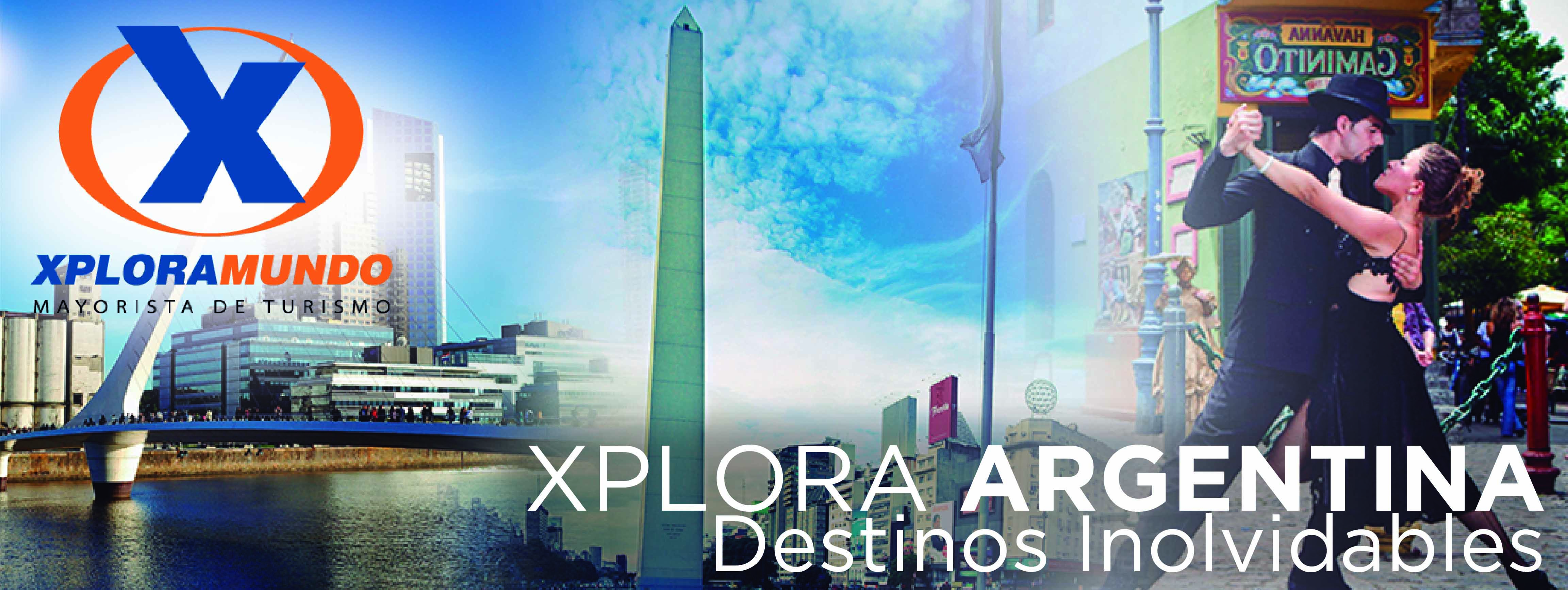 XPLORA BUENOS AIRES - MONTEVIDEO7Días / 6NochesVigencia: Hasta el 30 de Junio, 2019PROGRAMA INCLUYE:Traslado de llegada Aeropuerto / Hotel en Buenos Aires, servicio regular.TRES (3) NOCHES de alojamiento en BUENOS AIRES, hotel seleccionado, con desayuno incluido.CITY TOUR BUENOS AIRESTraslado Hotel / Puerto en Buenos Aires.TKT BARCO RAPIDO: BUENOS AIRES – COLONIA – MONTEVIDEO.Traslado Terminal de Bus / Hotel en Montevideo.DOS (2) NOCHES de alojamiento en MONTEVIDEO, hotel seleccionado, con desayuno incluido.CITY TOUR MONTEVIDEO.Traslado Hotel / Terminal de Bus en Montevideo.TKT BARCO RAPIDO: MONTEVIDEO – COLONIA – BUENOS AIRES.Traslado Puerto de Buenos Aires / Hotel. UNA (1) NOCHEde alojamiento en BUENOS AIRES, hotel seleccionado, con desayuno incluido.Traslado de salida Hotel / Aeropuerto en Buenos Aires, servicio regular.CORTESIAS EN BUENOS AIRES:1 Botella de Vino por habitación, Cuponera  de Descuentos en Galerías Pacifico, Tour de Compras AM y PM, Descuento 10% en Restaurant Del Progreso y Don Carlos, Cupón Descuento Puerto Cristal, Copa de Cortesía en el Casino de Buenos Aires con traslado, Cupón de Descuento en Ligier, Cupón Descuento Alameda Restaurante, Copa de Bienvenida o Café o Té en Restaurante El Fogón y descuento en almuerzo.Impuestos hoteleros y Asistencia local durante su esatdía.Impuestos Ecuatorianos: IVA, ISD.PRECIOS POR PERSONA EN US$.**APLICA PARA PAGO EN EFECTIVO, CHEQUE O TRANSFERENCIA**CONSULTE NUESTRO SISTEMA DE PAGO CON TARJETA DE CREDITO**APLICA PARA PAGO EN EFECTIVO, CHEQUE O TRANSFERENCIA**CONSULTE NUESTRO SISTEMA DE PAGO CON TARJETA DE CREDITO  NOTAS IMPORTANTES:NO INCLUYE TICKET AEREONiños mayores a 6 años son considerados como adultos para este Destino.Los horarios de los paseos serán agendados en destino por el guíaLos servicios incluyen Guía Español.Menores de 18 años solo podrán hacer los paseos con la presencia de un mayor responsableFAVOR CONSULTAR NOCHES ADICIONALES EN BUENOS AIRES Y MONTEVIDEO.No Incluye servicios no especificados en el plan y gastos de índole personal.Precios sujetos a cambio al momento de la reserva por  variación del dólar**Para nosotros es un placer servirle**HOTELESSGLDBLTPL562 NOGARO / OXFORD795451451IMPERIAL PARK / OXFORD850491491IMPERIAL PARK / ESPLENDOR CERVANTES890504504CONTE / ESPLENDOR CERVANTES890504504562 NOGARÓ / ESPLENDOR CERVANTES743426426725/RADISSON1182650650DIFERENCIA DE TICKET DE BARCO POR TRAMODIFERENCIA DE TICKET DE BARCO POR TRAMOTARIFA FULL20TARIFA PLUS65OPCIONALES  BUENOS AIRESOPCIONALES  BUENOS AIRESFIESTA GAUCHA DON SILVANO118FIESTA GAUCHA SANTA SUSANA132CENA SHOW “EL VIEJO ALMACEN” CON TRANSPORTE86CENA SHOW SEÑOR TANGO CON TRF118TIERRA SANTA (Min 2Pax)65TIGRE Y DELTA HD52ZOOLOGICO65PARQUE TEMAIKE52OPCIONALES  MONTEVIDEOOPCIONALES  MONTEVIDEOALMUERZO EN MERCADO DEL PUERTO, REST "EL PEREGRINO":35CENA SHOW EL MILONGÓN (LUNES A SABADOS)SIN TRANSPORTE86CENA SHOW EL MILONGÓN (LUNES A SABADOS)CON TRANSPORTE113FULL DAY PDP: SIN ALMUERZO:48FULL DAY PDP: CON ALMUERZO:90FULL DAY CYR: SIN ALMUERZO:74FULL DAY CYR: CON ALMUERZO:117